РЕЗЮМЕ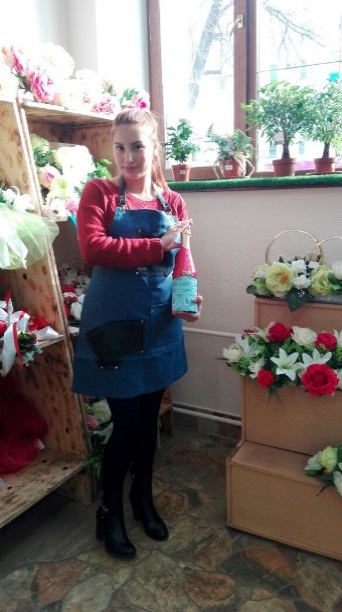 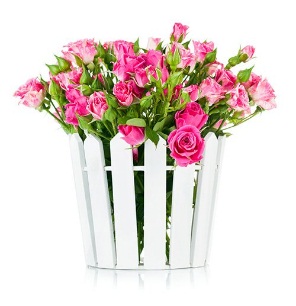 Город проживанияКомсомольск-на-АмуреЦельФлорист, з/п по договоренностиОбразованиеСреднее профессиональноеУчебное заведениеКраевое государственное бюджетное профессиональное образовательное учреждение «Колледж технологий и сервиса»Дата окончания2017Специальность43.02.05 «Флористика»Форма обученияочнаяЗнания и навыкиЗнания в области обработки, хранения и транспортировки цветов и растительных материалов, стилей и техники изготовления флористических изделий, ухода за горшечными растениями и их лечения, флористического использования горшечных растений, уверенное владение оргтехникой и ПК, Microsoft OfficeПрофессиональные качестваПринимать и оформлять заказы на флористические работы, управление флористическими работами и персоналом, включая организацию службы доставки цветов, проектировать композиционно-стилевые модели, флористического оформления, организовывать и осуществлять розничную торговлю флористическими изделиями.Личные качестваГрамотная речь, стрессоустойчивость, коммуникабельность, внимательность и высокая обучаемость.